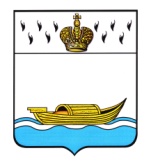           АДМИНИСТРАЦИЯ    Вышневолоцкого городского округа                                                    Распоряжениеот 13.03.2020                                                                                                № 221-р                                               г. Вышний ВолочекО комиссии по противодействию коррупции в муниципальном образовании Вышневолоцкий городской округ Тверской областиВ соответствии с Федеральным законом от 06.10.2003 № 131-ФЗ «Об общих принципах организации местного самоуправления в Российской Федерации», Федеральным законом от 25.12.2008 № 273-ФЗ «О противодействии коррупции», Законом Тверской области от 09.06.2009 № 39-ЗО «О противодействии коррупции в Тверской области», Уставом Вышневолоцкого городского округа Тверской области, постановлением Администрации Вышневолоцкого городского округа от 21.02.2020 №108 «Об утверждении Положения о комиссии по противодействию коррупции в муниципальном образовании Вышневолоцкий городской округ Тверской области»:1. Создать комиссию по противодействию коррупции в муниципальном образовании Вышневолоцкий городской округ Тверской области и утвердить ее состав (прилагается).2. Настоящее распоряжение вступает в силу со дня его принятия и подлежит размещению на официальном сайте муниципального образования Вышневолоцкий городской округ Тверской области в информационно-телекоммуникационной сети «Интернет».3. Контроль за исполнением настоящего распоряжения возложить на заместителя Главы Администрации Вышневолоцкого городского округа Морозова Д.Г.Глава Вышневолоцкого городского округа      			        Н.П. РощинаСоставкомиссии по противодействию коррупциив муниципальном образовании Вышневолоцкий городской округ Тверской областиРощина Наталья Петровна – Глава Вышневолоцкого городского округа Тверской области, председатель комиссии;Морозов Дмитрий Геннадьевич – заместитель Главы Администрации Вышневолоцкого городского округа, заместитель председателя комиссии;Макаров Николай Вячеславович – главный специалист отдела по безопасности и взаимодействию с правоохранительными органами Администрации Вышневолоцкого городского округа, секретарь комиссии;Члены комиссии:Шарапова Наталья Владимировна – заместитель Главы Администрации Вышневолоцкого городского округа;Петров Сергей Петрович – заместитель Главы Администрации Вышневолоцкого городского округа;Голубева Екатерина Владимировна – заместитель руководителя Правового управления Администрации Вышневолоцкого городского округа;Николаева Наталья Николаевна – руководитель отдела муниципальной службы и кадровой работы Администрации Вышневолоцкого городского округа;Васильева Юлия Александровна – руководитель Управления по обеспечению деятельности Администрации Вышневолоцкого городского округа;Бежан Светлана Владимировна - руководитель отдела муниципальных закупок Администрации Вышневолоцкого городского округа;Петрова Надежда Геннадьевна – и.о. руководителя Управления экономического развития Администрации Вышневолоцкого городского округа;Кузин Геннадий Викторович – председатель общественной организации ветеранов (пенсионеров) войны, труда, Вооруженных сил и правоохранительных органов (по согласованию);Голубцова Ольга Александровна – заместитель председателя Контрольно-счетной палаты Вышневолоцкого городского округа;Адров Николай Николаевич – Председатель Думы Вышневолоцкого городского округа (по согласованию);Леонтьев Дмитрий Владимирович – старший оперуполномоченный отдела в Удомельском районе УФСБ России по Тверской области (по согласованию);Сабуров Юрий Викторович – начальник отделения экономической безопасности и противодействия коррупции МО МВД России «Вышневолоцкий» (по согласованию).Глава Вышневолоцкого городского округа                                           Н.П. РощинаПриложение к распоряжению Администрации Вышневолоцкого городского округаот 13.03.2020 № 221-р